КРАЕВОЙ КОНКУРС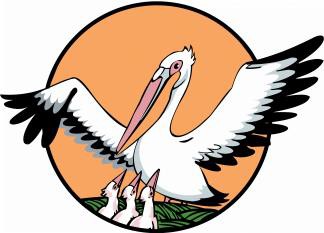 «УЧИТЕЛЬ ГОДА КАМЧАТКИ - 2021»КРИТЕРИИ И ПОКАЗАТЕЛИ ОЦЕНКИ КОНКУРСНОГО ИСПЫТАНИЯ«ИНТЕРНЕТ-РЕСУРС»Цель: демонстрация информационной культуры и компетенций учителя в использовании информационно-коммуникационных технологий как ресурса повышения качества профессиональной деятельности.Формат конкурсного испытания:  интернет-ресурс участника конкурса (личный сайт, страница, блог, в том числе и на странице социальной сети, страница на сайте образовательной организации), на котором можно познакомиться с опытом использования участником электронных образовательных и информационных ресурсов, а также формами его коммуникации в сети Интернет. Оценка выполнения конкурсного задания осуществляется по 5 критериям. Все критерии являются равнозначными и оцениваются в 7 баллов. Максимальный общий балл – 35. Каждый критерий включает 7 показателей, раскрывающих содержание критерия.  Варианты оценки по показателю имеют следующее выражение в баллах: 1 балл - «показатель проявлен»; 0 баллов - «показатель не проявлен».КРИТЕРИИ И ПОКАЗАТЕЛИ ОЦЕНКИ КОНКУРСНОГО ИСПЫТАНИЯ«ЭССЕ»Цель конкурсного испытания: демонстрация понимания учителем смыслов и функций педагогической деятельности, видения современных социокультурных проблем и возможных путей их решения на основе собственных педагогических принципов и подходов к образовательной деятельности. Формат конкурсного испытания: рукописный текст эссе (до шести страниц формата А4). Регламент конкурсного испытания: 2 часа. Оценивание осуществляется в день написания Эссе. Оценка выполнения конкурсного задания осуществляется по 5 критериям. Все критерии являются равнозначными и оцениваются в 7 баллов. Максимальный общий балл – 35. Каждый критерий включает 7 показателей, раскрывающих содержание критерия. Варианты оценки по показателю имеют следующее выражение в баллах: 1 балл - «показатель проявлен»; 0 баллов - «показатель не проявлен». КРИТЕРИИ И ПОКАЗАТЕЛИ ОЦЕНКИ КОНКУРСНОГО ИСПЫТАНИЯ«УРОК»Цель: конкурсного испытания: демонстрация конкурсантом профессиональных компетенций в области проектирования, организации, проведения и самоанализа урока и творческого потенциала учителя.Формат конкурсного испытания: урок по предмету.Регламент конкурсного испытания: 60 минут: обоснование использования концептуальных методических подходов и приемов в соответствии с заявленной темой и целевыми ориентирами урока - 15 мин., проведение урока - 35 мин., самоанализ урока и ответы на вопросы жюри - 10 мин.Оценка выполнения конкурсного задания осуществляется по 10 критериям.Все критерии являются равнозначными и оцениваются в 10 баллов.Максимальный общий балл – 100.Каждый критерий включает 5 показателей, раскрывающих содержание критерия.Варианты оценки по показателю имеют следующее выражение в баллах:2 балла - «показатель проявлен в полной мере»;1 балл - «показатель проявлен частично»;0 баллов - «показатель не проявлен».КОНКУРСНОЕ ИСПЫТАНИЕ  «ВНЕУРОЧНОЕ МЕРОПРИЯТИЕ» Цель конкурсного испытания: демонстрация профессиональных компетенций конкурсанта в области организации, проведения и самоанализа внеурочного мероприятия, направленного на решение воспитательных задач средствами межпредметного ценностно ориентированного содержания. Формат конкурсного испытания: внеурочное мероприятие в форме, соответствующей характеру внеурочной деятельности. Регламент конкурсного испытания: 45 минут: проведение - 30 мин., самоанализ, ответы на вопросы жюри - 15 мин. Оценка выполнения конкурсного задания осуществляется по 8 критериям. Все критерии являются равнозначными и оцениваются в 10 баллов. Максимальный общий балл – 80. Каждый критерий включает 5 показателей, раскрывающих содержание критерия. Варианты оценки по показателю имеют следующее выражение в баллах: 2 балла - «показатель проявлен в полной мере»; 1 балл - «показатель проявлен частично»; 0 баллов - «показатель не проявлен».КРИТЕРИИ И ПОКАЗАТЕЛИ ОЦЕНКИ КОНКУРСНОГО ИСПЫТАНИЯ «МАСТЕР-КЛАСС»Цель конкурсного испытания: демонстрация профессионального мастерства лауреатов конкурса в области передачи собственного инновационного педагогического опыта в условиях интерактивного профессионального общения. Формат конкурсного испытания: публичная индивидуальная презентация на сцене образовательных технологий в целях трансляции лучшего педагогического опыта и инновационных практик. Регламент конкурсного испытания: 30 минут: проведение - 20 мин., ответы на вопросы жюри - 10 мин. Оценка выполнения конкурсного задания осуществляется по 10 критериям. Все критерии являются равнозначными и оцениваются в 10 баллов. Максимальный общий балл – 100. Каждый критерий включает 5 показателей, раскрывающих содержание критерия. Варианты оценки по показателю имеют следующее выражение в баллах: 2 балла - «показатель проявлен в полной мере»; 1 балл - «показатель проявлен частично»; 0 баллов - «показатель не проявлен».КРИТЕРИИ И ПОКАЗАТЕЛИ ОЦЕНКИ КОНКУРСНОГО ИСПЫТАНИЯ ПРЕСС- КОНФЕРЕНЦИЯ «ВОПРОСЫ УЧИТЕЛЮ ГОДА»Цель конкурсного испытания: демонстрация способности участников конкурса к конструктивному диалогу со всеми участниками образовательных отношений и представителями общественности по актуальным вопросам развития образования.Формат конкурсного испытания: пресс-конференция, в ходе которой участников конкурса отвечают на вопросы интервьюеров.Регламент конкурсного испытания: до 90 минут.Оценка конкурсного испытания осуществляется по 3 критериям. Каждый критерий включает 5 показателей, раскрывающих содержание критерия.Варианты оценки по показателю имеют следующее выражение в баллах:2 балла - «показатель проявлен в полной мере»;1 балл - «показатель проявлен частично»;0 баллов - «показатель не проявлен».Максимальная оценка, выставляемая одним экспертом за конкурсное испытание, - 30 баллов.КритерииПоказатели.1.1 содержится информация для разных категорий пользователей интернет-ресурса (педагогов, обучающихся, родителей обучающихся и др.).1.2 используются разные формы представления информации (текстовая, числовая, графическая, аудио, видео и др.).1.3 представлены авторские методические разработки и видеоролики конкурсанта (в том числе ссылки на проведенные вебинары, семинары и др.).1.4 размещены материалы, отражающие достижения конкурсанта и (или) его обучающихся.1.5 корректно размещены ссылки на внешние источники информации, указывается авторство.1.6 отражается культурно-историческая специфика субъекта Российской Федерации и места расположения образовательной организации.1.7 информация обладает методической ценностью для профессионального сообщества2. Методическая целостность и структурированность максимальная оценка по критерию 7 баллов 2.1 обеспечивается целостность в представлении методических материалов 2. Методическая целостность и структурированность максимальная оценка по критерию 7 баллов 2.2 представлено научно-методическое обеспечение реализации образовательных программ (размещены рабочие программы учебных предметов, курсов, дисциплин (модулей), оценочные и методические материалы) 2. Методическая целостность и структурированность максимальная оценка по критерию 7 баллов 2.3 методические материалы размещены в соответствии с рубриками, используется тематический способ представления информации 2. Методическая целостность и структурированность максимальная оценка по критерию 7 баллов 2.4 используется навигация, которая обеспечивает быстрый поиск нужной информации (карта сайта, навигатор) 2. Методическая целостность и структурированность максимальная оценка по критерию 7 баллов 2.5 обеспечивается содержательная взаимосвязь разделов/ рубрик интернет-ресурса 2. Методическая целостность и структурированность максимальная оценка по критерию 7 баллов 2.6 размещаются методические материалы, дающие возможность организовать для обучающихся электронное обучение, а также обучение с применением дистанционных образовательных технологий 2. Методическая целостность и структурированность максимальная оценка по критерию 7 баллов 2.7 размещаются материалы по организации учебной и воспитательной деятельности обучающихся с особыми потребностями в образовании: обучающихся, проявивших выдающиеся способности; обучающихся с русским неродным языком обучения; обучающихся с ограниченными возможностями здоровья 3. Актуальность и периодичность обновления максимальная оценка по критерию 7 баллов 3.1 обеспечивается регулярное обновление информации профессионального содержания, в том числе нормативно-правовой базы 3. Актуальность и периодичность обновления максимальная оценка по критерию 7 баллов 3.2 размещается информация, которая соотносится с текущими событиями страны, региона, муниципалитета, образовательной организации 3. Актуальность и периодичность обновления максимальная оценка по критерию 7 баллов 3.3 присутствуют актуальные ссылки на профессиональные сообщества в социальных сетях и профессиональные блоги значимых экспертов 3. Актуальность и периодичность обновления максимальная оценка по критерию 7 баллов 3.4 размещаются объявления и анонсы образовательных событий 3. Актуальность и периодичность обновления максимальная оценка по критерию 7 баллов 3.5 размещается информация о других образовательных интернет-ресурсах, которые могут быть полезны для педагогов, обучающихся и родителей обучающихся 3. Актуальность и периодичность обновления максимальная оценка по критерию 7 баллов 3.6 обеспечивается возможность оперативной коммуникации пользователей с педагогом 3. Актуальность и периодичность обновления максимальная оценка по критерию 7 баллов 3.7 проводится систематическое (еженедельное) обновление новостной ленты 4. Безопасность и комфортность виртуальной образовательной среды максимальная оценка по критерию 7 баллов 4.1 проектируется адекватная образовательным целям виртуальная среда интернет-ресурса.4. Безопасность и комфортность виртуальной образовательной среды максимальная оценка по критерию 7 баллов 4.2 учитываются требования здоровьесбережения, в том числе в размере шрифта, цветовых решениях, четкости и резкости изображений и др. 4. Безопасность и комфортность виртуальной образовательной среды максимальная оценка по критерию 7 баллов 4.3 обеспечивается возможность использования интернет-ресурса разными группами пользователей, в том числе лицами с особыми образовательными потребностями.4. Безопасность и комфортность виртуальной образовательной среды максимальная оценка по критерию 7 баллов 4.4 учитывается средняя скорость Интернета при загрузке материалов (оптимизирован объем размещаемых материалов).4. Безопасность и комфортность виртуальной образовательной среды максимальная оценка по критерию 7 баллов 4.5 даются четкие инструкции и пояснения для пользователей 4. Безопасность и комфортность виртуальной образовательной среды максимальная оценка по критерию 7 баллов 4.6 обеспечивается соблюдение правовых, нравственных и этических норм 4. Безопасность и комфортность виртуальной образовательной среды максимальная оценка по критерию 7 баллов 4.7 соблюдаются орфографические, пунктуационные и языковые нормы и правила 5. Интерактивность, уровень вовлеченности аудитории пользователей и использование инструментария сети Интернет для коммуникации с разными целевыми аудиториями максимальная оценка по критерию 7 баллов 5.1 своевременно осуществляется обратная связь (не позднее чем через неделю после обращения) 5. Интерактивность, уровень вовлеченности аудитории пользователей и использование инструментария сети Интернет для коммуникации с разными целевыми аудиториями максимальная оценка по критерию 7 баллов 5.2 размещаются контактные данные педагога 5. Интерактивность, уровень вовлеченности аудитории пользователей и использование инструментария сети Интернет для коммуникации с разными целевыми аудиториями максимальная оценка по критерию 7 баллов 5.3 создаются различные возможности для получения обратной связи 5. Интерактивность, уровень вовлеченности аудитории пользователей и использование инструментария сети Интернет для коммуникации с разными целевыми аудиториями максимальная оценка по критерию 7 баллов 5.4 используются инструменты, обеспечивающие интерактивность ресурса 5. Интерактивность, уровень вовлеченности аудитории пользователей и использование инструментария сети Интернет для коммуникации с разными целевыми аудиториями максимальная оценка по критерию 7 баллов 5.5 в обратную связь вовлекаются как обучающиеся, так и их родители 5. Интерактивность, уровень вовлеченности аудитории пользователей и использование инструментария сети Интернет для коммуникации с разными целевыми аудиториями максимальная оценка по критерию 7 баллов 5.6 интернет-ресурс доступен и открыт различным группам обучающихся Российской Федерации без ограничений по языковому, этническому, территориальному и другим признакам 5. Интерактивность, уровень вовлеченности аудитории пользователей и использование инструментария сети Интернет для коммуникации с разными целевыми аудиториями максимальная оценка по критерию 7 баллов 5.7 поддерживается конструктивная профессиональная коммуникация конкурсанта с коллегами КритерииПоказатели1. Видение проблем и возможных путей их решения максимальная оценка по критерию 7 баллов 1.1 в тексте сформулирована проблема (проблемы) 1. Видение проблем и возможных путей их решения максимальная оценка по критерию 7 баллов 1.2 сформулированная проблема (проблемы) актуальна для современного российского образования 1. Видение проблем и возможных путей их решения максимальная оценка по критерию 7 баллов 1.3 в тексте проявляется широта видения проблемы (проблем) и способность рассматривать ее (их) с точки зрения различных участников образовательных отношений 1. Видение проблем и возможных путей их решения максимальная оценка по критерию 7 баллов 1.4 в тексте представлено видение путей решения сформулированной проблемы (проблем) 1. Видение проблем и возможных путей их решения максимальная оценка по критерию 7 баллов 1.5 в содержании отражена социальная значимость заявленной проблемы (проблем) и эффекты от ее решения для общества 1. Видение проблем и возможных путей их решения максимальная оценка по критерию 7 баллов 1.6 в содержании отражена значимость заявленной проблемы (проблем) и эффекты от ее решения для профессионального сообщества 1. Видение проблем и возможных путей их решения максимальная оценка по критерию 7 баллов 1.7 в содержании отражена значимость заявленной проблемы (проблем) и эффекты от ее решения для обучающихся и их родителей 2. Ценностно-личностная значимость максимальная оценка по критерию 7 баллов 2.1 в содержании обозначены ценностные основания заданной темы 2. Ценностно-личностная значимость максимальная оценка по критерию 7 баллов 2.2 в содержании обозначена актуальность темы для системы образования 2. Ценностно-личностная значимость максимальная оценка по критерию 7 баллов 2.3 в тексте выражено эмоциональное отношение автора к заявленной проблеме (проблемам) 2. Ценностно-личностная значимость максимальная оценка по критерию 7 баллов 2.4 в тексте проявляется личная заинтересованность автора в решении заявленной проблемы (проблем) 2. Ценностно-личностная значимость максимальная оценка по критерию 7 баллов 2.1 в содержании обозначены ценностные основания заданной темы 2. Ценностно-личностная значимость максимальная оценка по критерию 7 баллов 2.2 в содержании обозначена актуальность темы для системы образования 2. Ценностно-личностная значимость максимальная оценка по критерию 7 баллов 2.3 в тексте выражено эмоциональное отношение автора к заявленной проблеме (проблемам) 3. Аргументированность позиции автора максимальная оценка по критерию 7 баллов 3.1 содержание соответствует заданной темой проблематике 3. Аргументированность позиции автора максимальная оценка по критерию 7 баллов 3.2 обоснована актуальность заданной темой проблематики 3. Аргументированность позиции автора максимальная оценка по критерию 7 баллов 3.3 авторская позиция подтверждена аргументами 3. Аргументированность позиции автора максимальная оценка по критерию 7 баллов 3.4 аргументы, подтверждающие авторскую позицию, логичны, не противоречат друг другу 3. Аргументированность позиции автора максимальная оценка по критерию 7 баллов 3.5 аргументы, подтверждающие авторскую позицию, убедительны и достаточны 3. Аргументированность позиции автора максимальная оценка по критерию 7 баллов 3.6 аргументы, подтверждающие авторскую позицию, не противоречат приоритетным направлениям государственной образовательной политики 3. Аргументированность позиции автора максимальная оценка по критерию 7 баллов 3.7 аргументы, подтверждающие авторскую позицию, опираются на профессиональный опыт автора 4. Индивидуальность и оригинальность изложения максимальная оценка по критерию 7 баллов 4.1 в тексте ясно выражена позиция автора 4. Индивидуальность и оригинальность изложения максимальная оценка по критерию 7 баллов 4.2 автор рассматривает проблему с неожиданной точки зрения 4. Индивидуальность и оригинальность изложения максимальная оценка по критерию 7 баллов 4.3 содержание обладает смысловой и композиционной целостностью 4. Индивидуальность и оригинальность изложения максимальная оценка по критерию 7 баллов 4.4 в тексте грамотно и уместно использованы художественные приемы и средства художественной выразительности 4. Индивидуальность и оригинальность изложения максимальная оценка по критерию 7 баллов 4.5 в тексте отсутствуют речевые клише, шаблоны и штампы 4. Индивидуальность и оригинальность изложения максимальная оценка по критерию 7 баллов 4.6 в тексте отсутствует избыточное цитирование, использованные цитаты уместны 4. Индивидуальность и оригинальность изложения максимальная оценка по критерию 7 баллов 4.7 текст легко и с интересом читается 5. Языковая грамотность максимальная оценка по критерию 7 баллов 5.1 в тексте не более 3 орфографических ошибок 5. Языковая грамотность максимальная оценка по критерию 7 баллов 5.2 в тексте не более 3 пунктуационных ошибок 5. Языковая грамотность максимальная оценка по критерию 7 баллов 5.3 в тексте не более 3 речевых ошибок 5. Языковая грамотность максимальная оценка по критерию 7 баллов 5.4 автор демонстрирует богатство лексики и разнообразие синтаксических конструкций 5. Языковая грамотность максимальная оценка по критерию 7 баллов 5.5 автор демонстрирует точность, ясность и выразительность речи 5. Языковая грамотность максимальная оценка по критерию 7 баллов 5.6 автор демонстрирует уместное использование приемов эмоционального воздействия на читателя 5. Языковая грамотность максимальная оценка по критерию 7 баллов 5.7 автор демонстрирует уместное, оправданное и оптимальное использование образных средств языка КритерииПоказатели1. Разработка, обоснование и представление проекта урока максимальная оценка по критерию 10 баллов 1.1 формулирует тему, цель, задачи и планируемые результаты урока в соответствии с требованиями ФГОС и возрастными особенностями обучающихся 1. Разработка, обоснование и представление проекта урока максимальная оценка по критерию 10 баллов 1.2 определяет структуру урока в соответствии с целью, задачами и планируемыми результатами 1. Разработка, обоснование и представление проекта урока максимальная оценка по критерию 10 баллов 1.3 определяет и обосновывает технологии, методы, приемы обучения и формы организации деятельности обучающихся 1. Разработка, обоснование и представление проекта урока максимальная оценка по критерию 10 баллов 1.4 планирует ресурсное обеспечение реализации проекта урока в соответствии с целью, задачами и содержанием 1. Разработка, обоснование и представление проекта урока максимальная оценка по критерию 10 баллов 1.5 представляет разработанный проект урока целостно и наглядно 2. Предметное содержание максимальная оценка по критерию 10 баллов 2.1 реализует дидактические возможности предметного содержания в соответствии с поставленной целью урока и целями изучения данного предмета 2. Предметное содержание максимальная оценка по критерию 10 баллов 2.2 реализует предметное содержание, соответствующее современному уровню развития науки, техники и культуры, демонстрирует его практическую ценность 2. Предметное содержание максимальная оценка по критерию 10 баллов 2.3 демонстрирует свободное владение содержанием преподаваемого предмета 2. Предметное содержание максимальная оценка по критерию 10 баллов 2.4 выявляет в предметном содержании смыслы, интересные обучающимся 2. Предметное содержание максимальная оценка по критерию 10 баллов 2.5 демонстрирует межпредметный и метапредметный потенциал содержания3. Организационная культура максимальная оценка по критерию 10 баллов 3.1 обеспечивает оптимальную пространственную организацию урока в соответствии с поставленными педагогическими задачами 3. Организационная культура максимальная оценка по критерию 10 баллов 3.2 обеспечивает четкую структуру и хронометраж урока 3. Организационная культура максимальная оценка по критерию 10 баллов 3.3 демонстрирует способность корректировать первоначальный план урока в соответствии с ситуацией 3. Организационная культура максимальная оценка по критерию 10 баллов 3.4 дает четкие, понятные и конкретные инструкции к каждому этапу учебной работы 3. Организационная культура максимальная оценка по критерию 10 баллов 3.5 целесообразно использует технические средства обучения в соответствии с возрастными особенностями обучающихся 4. Творческий подход к решению методических/профессиональных задач максимальная оценка по критерию 10 баллов 4.1 включает в содержание урока яркие содержательные элементы, стимулирующие познавательный интерес 4. Творческий подход к решению методических/профессиональных задач максимальная оценка по критерию 10 баллов 4.2 использует различные методы и приемы вовлечения обучающихся в учебно-познавательную деятельность 4. Творческий подход к решению методических/профессиональных задач максимальная оценка по критерию 10 баллов 4.3 использует формы организации учебной деятельности, стимулирующие творческую и исследовательскую активность обучающихся 4. Творческий подход к решению методических/профессиональных задач максимальная оценка по критерию 10 баллов 4.4 создает на уроке проблемные ситуации, ситуации выбора и принятия решений 4. Творческий подход к решению методических/профессиональных задач максимальная оценка по критерию 10 баллов 4.5 демонстрирует готовность к незапланированным, нестандартным ситуациям на уроке 5. Психолого-педагогическая и коммуникативная культура максимальная оценка по критерию 10 баллов 5.1 раскрывает тему урока с учетом возрастных особенностей обучающихся (обеспечивает принцип доступности и наглядности представления предметного содержания) 5. Психолого-педагогическая и коммуникативная культура максимальная оценка по критерию 10 баллов 5.2 выстраивает коммуникацию с обучающимися, соответствующую их возрастным особенностям и поведенческим реакциям 5. Психолого-педагогическая и коммуникативная культура максимальная оценка по критерию 10 баллов 5.3 грамотно и уместно использует невербальные средства общения, соблюдает правила пространственного поведения 5. Психолого-педагогическая и коммуникативная культура максимальная оценка по критерию 10 баллов 5.4 минимизирует риски возникновения на уроке коммуникативных ошибок и псевдокоммуникации 5. Психолого-педагогическая и коммуникативная культура максимальная оценка по критерию 10 баллов 5.5 создает условия для совершенствования речевой культуры обучающихся 6. Инновационная составляющая профессиональной деятельности максимальная оценка по критерию 10 баллов 6.1 демонстрирует инновационность в отборе содержания урока 6. Инновационная составляющая профессиональной деятельности максимальная оценка по критерию 10 баллов 6.2 демонстрирует инновационность в отборе и реализации технологий, приемов, способов обучения 6. Инновационная составляющая профессиональной деятельности максимальная оценка по критерию 10 баллов 6.3 демонстрирует инновационность отбора форм организации деятельности обучающихся 6. Инновационная составляющая профессиональной деятельности максимальная оценка по критерию 10 баллов 6.4 целесообразно использует в ходе урока цифровые источники информации (электронные библиотеки, ресурсы сети Интернет и др.) 6. Инновационная составляющая профессиональной деятельности максимальная оценка по критерию 10 баллов 6.5 целесообразно применяет информационно-коммуникационные технологии, в том числе в формате мультимедиа (текст, изображение (графика, фото), аудио, видео) 7. Информационная и языковая грамотность максимальная оценка по критерию 10 баллов 7.1 использует оптимальные для данного урока объем и содержание учебной информации 7. Информационная и языковая грамотность максимальная оценка по критерию 10 баллов 7.2 использует различные способы структурирования и представления учебной информации 7. Информационная и языковая грамотность максимальная оценка по критерию 10 баллов 7.3 точно и корректно использует профессиональную терминологию 7. Информационная и языковая грамотность максимальная оценка по критерию 10 баллов 7.4 не допускает фактических ошибок 7. Информационная и языковая грамотность максимальная оценка по критерию 10 баллов 7.5 не допускает орфоэпических, речевых, грамматических ошибок 8. Профессионально-личностные качества максимальная оценка по критерию 10 баллов 8.1 демонстрирует активность 8. Профессионально-личностные качества максимальная оценка по критерию 10 баллов 8.2 демонстрирует уверенность в себе 8. Профессионально-личностные качества максимальная оценка по критерию 10 баллов 8.3 демонстрирует эмоциональную устойчивость 8. Профессионально-личностные качества максимальная оценка по критерию 10 баллов 8.4 демонстрирует артистизм и способность к творчеству 8. Профессионально-личностные качества максимальная оценка по критерию 10 баллов 8.5 демонстрирует высокий уровень общей культуры 9. Результативность максимальная оценка по критерию 10 баллов 9.1 обеспечивает усвоение учебного содержания обучающимися 9. Результативность максимальная оценка по критерию 10 баллов 9.2 осуществляет оценку и/или создает условия для рефлексии обучающимися достигнутых результатов 9. Результативность максимальная оценка по критерию 10 баллов 9.3 обеспечивает результативность применения методик, технологий, приемов, в том числе цифровых источников информации и информационно-коммуникационных технологий 9. Результативность максимальная оценка по критерию 10 баллов 9.4 эффективно реализует учебную коммуникацию 9. Результативность максимальная оценка по критерию 10 баллов 9.5 обеспечивает результативность урока, проявляя профессионально-личностные качества 10. Рефлексия проведенного урока (самоанализ) максимальная оценка по критерию 10 баллов 10.1 выражает эмоционально-оценочное отношение к проведенному уроку и обосновывает его 10. Рефлексия проведенного урока (самоанализ) максимальная оценка по критерию 10 баллов 10.2 осуществляет поэтапный анализ проведенного урока 10. Рефлексия проведенного урока (самоанализ) максимальная оценка по критерию 10 баллов 10.3 делает вывод о том, насколько удалось реализовать запланированный проект урока 10. Рефлексия проведенного урока (самоанализ) максимальная оценка по критерию 10 баллов 10.4 обосновывает корректировку (или отсутствие корректировки) проектного замысла урока 10. Рефлексия проведенного урока (самоанализ) максимальная оценка по критерию 10 баллов 10.5 точно, содержательно и грамотно отвечает на вопросы членов жюри КритерииПоказатели1. Актуальность и обоснованность выбранной темы внеурочного мероприятия максимальная оценка по критерию 10 баллов 1.1 тема внеурочного мероприятия соответствует направлению внеурочной деятельности и возрасту обучающихся 1. Актуальность и обоснованность выбранной темы внеурочного мероприятия максимальная оценка по критерию 10 баллов 1.2 выбранная тема ориентирована на базовые национальные ценности российского общества 1. Актуальность и обоснованность выбранной темы внеурочного мероприятия максимальная оценка по критерию 10 баллов 1.3 выбранная тема актуальна в контексте решения воспитательных задач в соответствии со Стратегией развития воспитания в Российской Федерации 1. Актуальность и обоснованность выбранной темы внеурочного мероприятия максимальная оценка по критерию 10 баллов 1.4 выбранная тема соответствует межпредметному содержанию внеурочного мероприятия 1. Актуальность и обоснованность выбранной темы внеурочного мероприятия максимальная оценка по критерию 10 баллов 1.5 тема интересна обучающимся и актуальна для них 2. Целеполагание в организации и проведении внеурочного мероприятия максимальная оценка по критерию 10 баллов 2.1 формулирует тему, цель, задачи внеурочного мероприятия в соответствии с направлением внеурочной деятельности и возрастными особенностями обучающихся 2. Целеполагание в организации и проведении внеурочного мероприятия максимальная оценка по критерию 10 баллов 2.2 выбирает содержание и форму проведения внеурочного мероприятия, соответствующие возрасту обучающихся 2. Целеполагание в организации и проведении внеурочного мероприятия максимальная оценка по критерию 10 баллов 2.3 определяет ценностно ориентированное содержание в соответствии с темой/, целью и задачами внеурочного мероприятия 2. Целеполагание в организации и проведении внеурочного мероприятия максимальная оценка по критерию 10 баллов 2.4 демонстрирует целесообразность выбранных методов, приемов, технологий в соответствии с заявленной формой проведения внеурочного мероприятия 2. Целеполагание в организации и проведении внеурочного мероприятия максимальная оценка по критерию 10 баллов 2.5 создает условия для понимания и принятия обучающимися темы/цели внеурочного мероприятия 3. Межпредметное ценностно ориентированное содержание максимальная оценка по критерию 10 баллов 3.1 обеспечивает межпредметное содержание внеурочного мероприятия 3. Межпредметное ценностно ориентированное содержание максимальная оценка по критерию 10 баллов 3.2 обеспечивает содержание, способствующее реализации воспитательных задач внеурочного мероприятия 3. Межпредметное ценностно ориентированное содержание максимальная оценка по критерию 10 баллов 3.3 реализует содержание, способствующее развитию эмоционально-ценностной сферы обучающихся 3. Межпредметное ценностно ориентированное содержание максимальная оценка по критерию 10 баллов 3.4 представляет выбранное содержание в контексте современного уровня развития науки, техники и значимости для развития общества 3. Межпредметное ценностно ориентированное содержание максимальная оценка по критерию 10 баллов 3.5 демонстрирует знание способов реализации межпредметной интеграции с учетом возраста обучающихся 4. Творческий и инновационный подход к решению воспитательных задач максимальная оценка по критерию 10 баллов 4.1 применяет современные, в том числе интерактивные формы и методы воспитательной работы 4. Творческий и инновационный подход к решению воспитательных задач максимальная оценка по критерию 10 баллов 4.2 целесообразно применяет информационно-коммуникационные технологии, в том числе в формате мультимедиа (текст, изображение (графика, фото), аудио, видео) 4. Творческий и инновационный подход к решению воспитательных задач максимальная оценка по критерию 10 баллов 4.3 демонстрирует инновационные подходы к решению методических задач в области воспитания 4. Творческий и инновационный подход к решению воспитательных задач максимальная оценка по критерию 10 баллов 4.4 включает во внеурочное мероприятие яркие элементы, имеющие воспитательный эффект 4. Творческий и инновационный подход к решению воспитательных задач максимальная оценка по критерию 10 баллов 4.5 демонстрирует готовность к незапланированным, нестандартным ситуациям 5. Психолого-педагогическая и коммуникативная культура максимальная оценка по критерию 10 баллов 5.1 создает условия для совместной деятельности обучающихся с учетом их возрастных особенностей 5. Психолого-педагогическая и коммуникативная культура максимальная оценка по критерию 10 баллов 5.2 выстраивает коммуникацию с обучающимися, соответствующую их возрастным особенностям и поведенческим реакциям 5. Психолого-педагогическая и коммуникативная культура максимальная оценка по критерию 10 баллов 5.3 создает и реализует ситуации, развивающие эмоционально-ценностную сферу обучающихся 5. Психолого-педагогическая и коммуникативная культура максимальная оценка по критерию 10 баллов 5.4 минимизирует риски возникновения в ходе внеурочного мероприятия коммуникативных ошибок и псевдокоммуникации 5. Психолого-педагогическая и коммуникативная культура максимальная оценка по критерию 10 баллов 5.5 создает условия для рефлексии обучающимися достигнутых результатов 6. Организация и проведение внеурочного мероприятия максимальная оценка по критерию 10 баллов 6.1 реализует воспитательные возможности различных видов деятельности обучающихся (учебной, игровой, трудовой, спортивной, художественной и др.) в процессе внеурочного мероприятия 6. Организация и проведение внеурочного мероприятия максимальная оценка по критерию 10 баллов 6.2 применяет различные методы и приемы вовлечения обучающихся в деятельность 6. Организация и проведение внеурочного мероприятия максимальная оценка по критерию 10 баллов 6.3 обеспечивает содержательную и структурную целостность внеурочного мероприятия 6. Организация и проведение внеурочного мероприятия максимальная оценка по критерию 10 баллов 6.4 обеспечивает оптимальную пространственную организацию внеурочного мероприятия в соответствии с поставленными задачами и выбранной формой проведения 6. Организация и проведение внеурочного мероприятия максимальная оценка по критерию 10 баллов 6.5 обеспечивает четкую структуру и хронометраж внеурочного мероприятия 7. Информационная и языковая грамотность максимальная оценка по критерию 10 баллов 7.1 использует оптимальные для данного внеурочного мероприятия объем и содержание информации 7. Информационная и языковая грамотность максимальная оценка по критерию 10 баллов 7.2 использует различные способы структурирования и представления информации 7. Информационная и языковая грамотность максимальная оценка по критерию 10 баллов 7.3 корректно использует профессиональную терминологию 7. Информационная и языковая грамотность максимальная оценка по критерию 10 баллов 7.4 не допускает ошибок (фактических, орфоэпических, лексических, грамматических) 7. Информационная и языковая грамотность максимальная оценка по критерию 10 баллов 7.5 создает условия для совершенствования речевой культуры обучающихся 8. Рефлексия проведенного внеурочного мероприятия (самоанализ) максимальная оценка по критерию 10 баллов 8.1 выражает эмоционально-оценочное отношение к проведенному внеурочному мероприятию и обосновывает его 8. Рефлексия проведенного внеурочного мероприятия (самоанализ) максимальная оценка по критерию 10 баллов 8.2 осуществляет поэтапный анализ проведенного внеурочного мероприятия 8. Рефлексия проведенного внеурочного мероприятия (самоанализ) максимальная оценка по критерию 10 баллов 8.3 делает вывод о том, насколько удалось реализовать запланированный проект внеурочного мероприятия 8. Рефлексия проведенного внеурочного мероприятия (самоанализ) максимальная оценка по критерию 10 баллов 8.4 объясняет корректировку (или отсутствие корректировки) проектного замысла внеурочного мероприятия 8. Рефлексия проведенного внеурочного мероприятия (самоанализ) максимальная оценка по критерию 10 баллов 8.5 точно, содержательно и грамотно отвечает на вопросы членов жюри КритерииПоказатели1. Актуальность и методическая обоснованность максимальная оценка по критерию 10 баллов 1.1 формулирует основные идеи своего педагогического опыта 1. Актуальность и методическая обоснованность максимальная оценка по критерию 10 баллов 1.2 формулирует актуальность демонстрируемой технологии/методов/приемов 1. Актуальность и методическая обоснованность максимальная оценка по критерию 10 баллов 1.3 обосновывает педагогическую эффективность демонстрируемой технологии/методов/приемов 1. Актуальность и методическая обоснованность максимальная оценка по критерию 10 баллов 1.4 демонстрирует знание современных достижений науки в преподаваемой области и современных педагогических технологий и методик 1. Актуальность и методическая обоснованность максимальная оценка по критерию 10 баллов 1.5 демонстрирует способность ориентироваться в программах и учебно-методическом обеспечении 2. Ценностные ориентиры и образовательный потенциал представленного мастер-класса максимальная оценка по критерию 10 баллов 2.1 демонстрирует соответствие представляемого опыта базовым национальным ценностям российского общества 2. Ценностные ориентиры и образовательный потенциал представленного мастер-класса максимальная оценка по критерию 10 баллов 2.2 демонстрирует соответствие представляемого опыта актуальным задачам и перспективам развития российского образования 2. Ценностные ориентиры и образовательный потенциал представленного мастер-класса максимальная оценка по критерию 10 баллов 2.3 акцентирует внимание на учебных и воспитательных эффектах представляемого опыта 2. Ценностные ориентиры и образовательный потенциал представленного мастер-класса максимальная оценка по критерию 10 баллов 2.4 обозначает значимость представляемого опыта для профессионального сообщества 2. Ценностные ориентиры и образовательный потенциал представленного мастер-класса максимальная оценка по критерию 10 баллов 2.5 обозначает значимость представляемого опыта для всех участников образовательных отношений 3. Метапредметность и межпредметный характер максимальная оценка по критерию 10 баллов 3.1 демонстрирует знание основ метапредметности и межпредметной интеграции и способов их реализации 3. Метапредметность и межпредметный характер максимальная оценка по критерию 10 баллов 3.2 обосновывает целесообразность использования метапредметных подходов и межпредметной интеграции в конкретной педагогической ситуации 3. Метапредметность и межпредметный характер максимальная оценка по критерию 10 баллов 3.3 демонстрирует системность использования метапредметных подходов и межпредметной интеграции 3. Метапредметность и межпредметный характер максимальная оценка по критерию 10 баллов 3.4 демонстрирует тиражируемые технологии, методы, приемы, универсальные для любой предметной области 3. Метапредметность и межпредметный характер максимальная оценка по критерию 10 баллов 3.5 обосновывает применимость демонстрируемого опыта в профессиональной деятельности любого учителя 4. Инновационная составляющая представляемого опыта максимальная оценка по критерию 10 баллов 4.1 выделяет инновационную составляющую в представляемом опыте 4. Инновационная составляющая представляемого опыта максимальная оценка по критерию 10 баллов 4.2 аргументирует наличие инновационной составляющей в представляемом опыте 4. Инновационная составляющая представляемого опыта максимальная оценка по критерию 10 баллов 4.3 проявляет творческую индивидуальность в демонстрации опыта 4. Инновационная составляющая представляемого опыта максимальная оценка по критерию 10 баллов 4.4 демонстрирует индивидуальный стиль педагогической деятельности 4. Инновационная составляющая представляемого опыта максимальная оценка по критерию 10 баллов 4.5 демонстрирует способность применять инновационные методики и технологии (в том числе информационно-коммуникационные) при реализации конкретного содержания мастер-класса 5. Практическая значимость и применимость максимальная оценка по критерию 10 баллов 5.1 демонстрирует элементы практической деятельности, не подменяет их теорией 5. Практическая значимость и применимость максимальная оценка по критерию 10 баллов 5.2 обозначает роль и место демонстрируемой технологии/методов/ приемов в собственной методической системе 5. Практическая значимость и применимость максимальная оценка по критерию 10 баллов 5.3 опирается на реальные педагогические ситуации, демонстрируя возможности используемой технологии/ методов/ приемов 5. Практическая значимость и применимость максимальная оценка по критерию 10 баллов 5.4 демонстрирует педагогическую эффективность/результативность используемой технологии/ методов / приемов 5. Практическая значимость и применимость максимальная оценка по критерию 10 баллов 5.1 демонстрирует элементы практической деятельности, не подменяет их теорией 6. Творческий подход к представлению опыта максимальная оценка по критерию 10 баллов 6.1 демонстрирует умение обобщать и транслировать свой педагогический опыт 6. Творческий подход к представлению опыта максимальная оценка по критерию 10 баллов 6.2 проявляет индивидуальность и избегает шаблонов в ходе работы с аудиторией 6. Творческий подход к представлению опыта максимальная оценка по критерию 10 баллов 6.3 включает в мастер-класс яркие элементы, поддерживающие интерес профессиональной аудитории 6. Творческий подход к представлению опыта максимальная оценка по критерию 10 баллов 6.4 демонстрирует готовность к нестандартным, незапланированным ситуациям в ходе работы с профессиональной аудиторией 6. Творческий подход к представлению опыта максимальная оценка по критерию 10 баллов 6.5 демонстрирует ораторские качества и артистизм с учетом особенностей профессиональной аудитории 7. Коммуникативная культура и профессиональное взаимодействие с аудиторией максимальная оценка по критерию 10 баллов 7.1 учитывает специфику работы с профессиональной аудиторией 7. Коммуникативная культура и профессиональное взаимодействие с аудиторией максимальная оценка по критерию 10 баллов 7.2 обеспечивает методическую целостность и структурированность мастер-класса 7. Коммуникативная культура и профессиональное взаимодействие с аудиторией максимальная оценка по критерию 10 баллов 7.3 обеспечивает вовлечение в деятельность всех участников мастер-класса 7. Коммуникативная культура и профессиональное взаимодействие с аудиторией максимальная оценка по критерию 10 баллов 7.4 соблюдает этические правила общения, придерживается делового стиля общения 7. Коммуникативная культура и профессиональное взаимодействие с аудиторией максимальная оценка по критерию 10 баллов 7.5 минимизирует риски возникновения коммуникативных ошибок 8. Информационная и языковая культура максимальная оценка по критерию 10 баллов 8.1 демонстрирует свободное владение содержанием 8. Информационная и языковая культура максимальная оценка по критерию 10 баллов 8.2 использует оптимальные объём и содержание информации 8. Информационная и языковая культура максимальная оценка по критерию 10 баллов 8.3 использует различные способы структурирования и представления информации 8. Информационная и языковая культура максимальная оценка по критерию 10 баллов 8.4 точно и корректно использует профессиональную терминологию 8. Информационная и языковая культура максимальная оценка по критерию 10 баллов 8.5 не допускает ошибок (фактических, орфоэпических, лексических, грамматических) 9. Результативность мастер-класса максимальная оценка по критерию 10 баллов 9.1 решает поставленные задачи и достигает запланированных результатов 9. Результативность мастер-класса максимальная оценка по критерию 10 баллов 9.2 убедительно доказывает актуальность, образовательный потенциал, практическую значимость и применимость представляемого педагогического опыта 9. Результативность мастер-класса максимальная оценка по критерию 10 баллов 9.3 эффективно реализует профессиональную коммуникацию 9. Результативность мастер-класса максимальная оценка по критерию 10 баллов 9.4 создает условия для получения участниками мастер-класса индивидуального образовательного результата 9. Результативность мастер-класса максимальная оценка по критерию 10 баллов 9.5 создает условия для оценки результативности мастер-класса его участниками 10. Рефлексивная культура максимальная оценка по критерию 10 баллов 10.1 выражает эмоционально-оценочное отношение к проведенному мастер-классу и обосновывает его 10. Рефлексивная культура максимальная оценка по критерию 10 баллов 10.2 осуществляет самоанализ проведенного мастер-класса 10. Рефлексивная культура максимальная оценка по критерию 10 баллов 10.3 делает вывод о том, насколько удалось реализовать запланированный проект мастер-класса 10. Рефлексивная культура максимальная оценка по критерию 10 баллов 10.4 объясняет корректировку (или отсутствие корректировки) проектного замысла мастер-класса 10. Рефлексивная культура максимальная оценка по критерию 10 баллов 10.5 точно, ясно и аргументированно отвечает на вопросы жюри КритерииПоказатели1. Ценностные основания и аргументированность профессионально-личностной позициимаксимальная оценка по критерию 10 баллов 1.1. демонстрирует знание тенденций в развитии современного образования1. Ценностные основания и аргументированность профессионально-личностной позициимаксимальная оценка по критерию 10 баллов 1.2. демонстрирует мотивацию и личный интерес в обсуждаемых вопросах1. Ценностные основания и аргументированность профессионально-личностной позициимаксимальная оценка по критерию 10 баллов 1.3. показывает связь своей профессиональной деятельности с запросами семьи и общества в целом1. Ценностные основания и аргументированность профессионально-личностной позициимаксимальная оценка по критерию 10 баллов 1.4. в ответах на вопросы опирается на собственный профессиональный опыт1. Ценностные основания и аргументированность профессионально-личностной позициимаксимальная оценка по критерию 10 баллов 1.5. убедительно аргументирует свою позицию по обсуждаемым вопросам2. . Масштабность видения проблем и нестандартность предлагаемых решениймаксимальная оценка по критерию 10 баллов 2.1. Масштабность видения проблем и нестандартность предлагаемых решений2. . Масштабность видения проблем и нестандартность предлагаемых решениймаксимальная оценка по критерию 10 баллов 2.2. Масштабность видения проблем и нестандартность предлагаемых решений2. . Масштабность видения проблем и нестандартность предлагаемых решениймаксимальная оценка по критерию 10 баллов 2.3. Масштабность видения проблем и нестандартность предлагаемых решений2. . Масштабность видения проблем и нестандартность предлагаемых решениймаксимальная оценка по критерию 10 баллов 2.4. Масштабность видения проблем и нестандартность предлагаемых решений2. . Масштабность видения проблем и нестандартность предлагаемых решениймаксимальная оценка по критерию 10 баллов 2.5. Масштабность видения проблем и нестандартность предлагаемых решений3. . Коммуникативная культура, грамотность речи, конструктивность позициимаксимальная оценка по критерию 10 баллов 3.1. выделяет главное при выражении своей профессиональной позиции3. . Коммуникативная культура, грамотность речи, конструктивность позициимаксимальная оценка по критерию 10 баллов 3.2. проявляет лидерские качества, умение слышать другие точки зрения и способность к импровизации3. . Коммуникативная культура, грамотность речи, конструктивность позициимаксимальная оценка по критерию 10 баллов 3.3. демонстрирует способность поддерживать конструктивный диалог, соблюдать нормы профессиональной этики и уважительное отношение к коллегам и аудитории3. . Коммуникативная культура, грамотность речи, конструктивность позициимаксимальная оценка по критерию 10 баллов 3.4. соблюдает нормы культуры речи, владеет вербальными и невербальными средствами коммуникации, ораторскими приемами3. . Коммуникативная культура, грамотность речи, конструктивность позициимаксимальная оценка по критерию 10 баллов 3.5. выступает четко и конкретно, излагает позицию ясно и кратко, показывает точное видение сути обсуждаемых вопросов